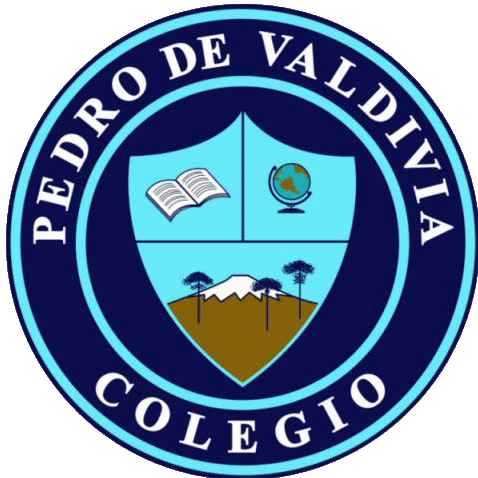 CRONOGRAMA 2 DE ACTIVIDADESUNIDAD Nº1 “MATERIALES Y HERRAMIENTAS”DOCENTE:NANCY VILLANUEVA ITURRACURSO O NIVEL: PRIMERO BASICOASIGNATURA:  ARTES VISUALESSEMANA /FECHAOBJETIVOACTIVIDADESADECUACIÓN  PROYECTO INTEGRACIÓN RECURSOFECHA ENTREGA FECHA  25 al 29Retroalimentar niveles de logro evaluación formativa 2 -Se hace revisión y retroalimentación por parte de la profesora de evaluaciones formativas 2, que los estudiantes desarrollaron la semana del 18 al 22 de MayoSe realiza apoyo en retroalimentación -Evaluación formativa 2 disponible en página del colegio.-Watsap del curso y personal para responder dudas.        FECHA: 01 al 05 de JunioOA3:Expresar emociones e ideas en sus trabajos de arte a partir de la experimentación con: materiales de modelado, de reciclaje, naturales, papeles, cartones, pegamentos, lápices, pinturas, textiles e imágenes digitales; herramientas para dibujar, pintar, cortar, modelar, unir y tecnológicas (pincel, tijera, esteca, computador, entre otras); procedimientos de dibujo, pintura, collage, escultura, dibujo digital y otros. En su cuaderno de dibujo: responde las siguientes preguntas:1.-¿Qué emociones son las más comunes en sus vidas? (ejemplo: alegría, pena, miedo, entre otros),2.- ¿Qué acontecimiento que ha vivido lo ha impresionado?, 3-¿cómo se sintió frente a ese acontecimiento? (por ejemplo: asustado, contento, asombrado, triste, otros)4.-¿Estaba solo o acompañado?,5.-¿cómo se sintieron las otras personas en ese momento?6.-si pudiera sacar una foto de ese momento, ¿qué aparecería en ella?Se da ejemplo de la actividad.-Cronograma 2 disponible en página del colegio.-Watsap del curso y personal para responder dudas.05 de JunioFECHA:08 y 12 de JunioCLASE 10OA3:Expresar emociones e ideas en sus trabajos de arte a partir de la experimentación con: materiales de modelado, de reciclaje, naturales, papeles, cartones, pegamentos, lápices, pinturas, textiles e imágenes digitales; herramientas para dibujar, pintar, cortar, modelar, unir y tecnológicas (pincel, tijera, esteca, computador, entre otras); procedimientos de dibujo, pintura, collage, escultura, dibujo digital y otros. En tu cuaderno de dibujo, haz un dibujo ilustrando la última actividad anterior, representando ese momento. Puedes usar lápices de colores, lápices de cera, etc-Cronograma 2 disponible en página del colegio.-Watsap del curso y personal para responder dudas.12 de JunioFECHA: 15 - 19 de JunioOA 2: Experimentar y aplicar elementos del lenguaje visual en sus trabajos de arte: línea (gruesa, delgada, recta, ondulada e irregular): color (puros, mezclados, fríos y cálidos); textura visual y táctil)OA3:Expresar emociones e ideas en sus trabajos de arte a partir de la experimentación con: materiales de modelado, de reciclaje, naturales, papeles, cartones, pegamentos, lápices, pinturas, textiles e imágenes digitales; herramientas para dibujar, pintar, cortar, modelar, unir y tecnológicas (pincel, tijera, esteca, computador, entre otras); procedimientos de dibujo, pintura, collage, escultura, dibujo digital y otrosDesarrollo evaluación sumativa 1 Unidad 1-En su cuaderno de Dibujo debe dibujar diferentes tipos de emociones, aplicando diferentes tipos de líneas.Guíate por el Ejemplo: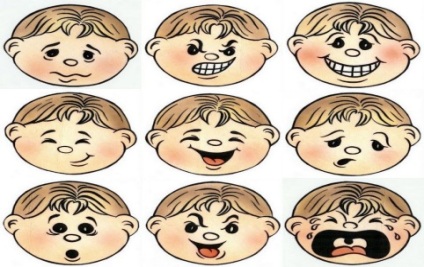 Se da ejemplo de la Evaluación-Evaluación sumativa 1 Unidad 1 disponible en página del colegio 19 de JunioAUTOEVALUACIÓN¿Cómo lo he hecho hasta ahora?Marca con una “X” la carita que más te representaLa evaluación será  evaluada a través de una lista de cotejo.LISTA DE COTEJONOMBRE:…………………..CURSO:1°ESCALA DE APRECIACION3= MUY BUENO  2= BUENO 1=REGULAR22 al 26 de junioRetroalimentar niveles de logro evaluación sumativa 1-Se hace revisión y retroalimentación por parte de la profesora de evaluación sumativa 1  que los estudiantes de desarrollaron la semana del 15 al 19 de Junio.                                    Se realiza apoyo en retroalimentación-Evaluación sumativa 1 desarrollada por estudiantes.Viernes 26 de Junio